Папка классного руководителя Визитная карточка классного руководителяФамилия_____________________________________Имя _________________________________________Отчество____________________________________Год рождения________________________________Образование _____________________________________________________Стаж работы______________________________________________________Руководит данным классом с________________________________________Квалификационная категория________________________________________Методическая тема классного руководителя_______________________________________________________________________________________________________________________________________________________________________________________Телефон _________________________________________________________Mail______________________________________________________________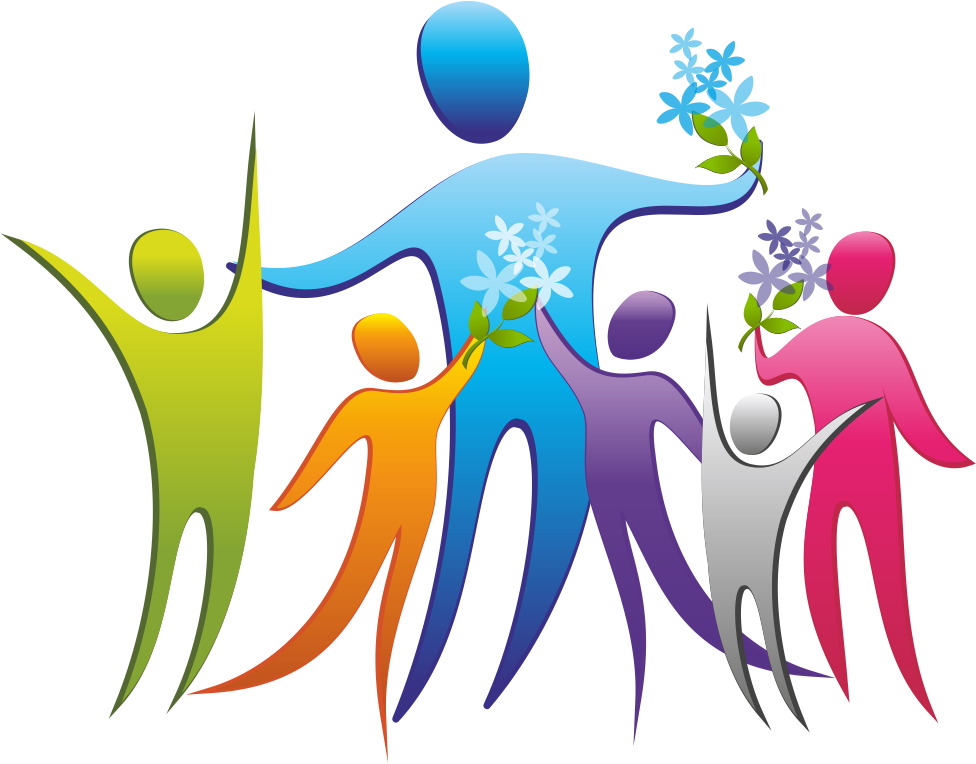 Домашний адрес__________________________________________________«Ничто не ценится так дёшевои не даётся так дорого,как классное руководство»Визитная карточка классаКласс _______Список класса____________________________________________________________________________________________________________________________________________________________________________________________________________________________________________________________________________________________________________________________________________________________________________________________________________________________________________________________________________________________________________________________________________________________________________________________________________________________________________________________________________________________________________________________________________________________________________________________________________________________________________________________________________________________________________________________________________________________________________________________________________________________________________________________________________________________________________________________________________________________________________________________________Всего ______, из них мальчики_____, девочки_____Отметка о переходе в другие школы _______________________________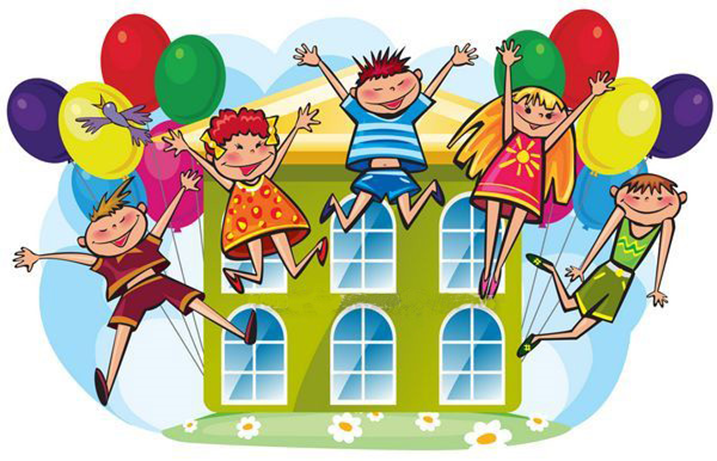 _______________________________________________________________Прибыли_______________________________________________________Выбыли ________________________________________________________                                                   Актив классаСтароста класса____________________________________________________Зам.старосты______________________________________________________Сектора:Учебный__________________________________________________________Спортивный ______________________________________________________Цветоводы_______________________________________________________Санитары_________________________________________________________Организаторы внеклассных дел________________________________________________________________________________________________________________________________________________________________________ 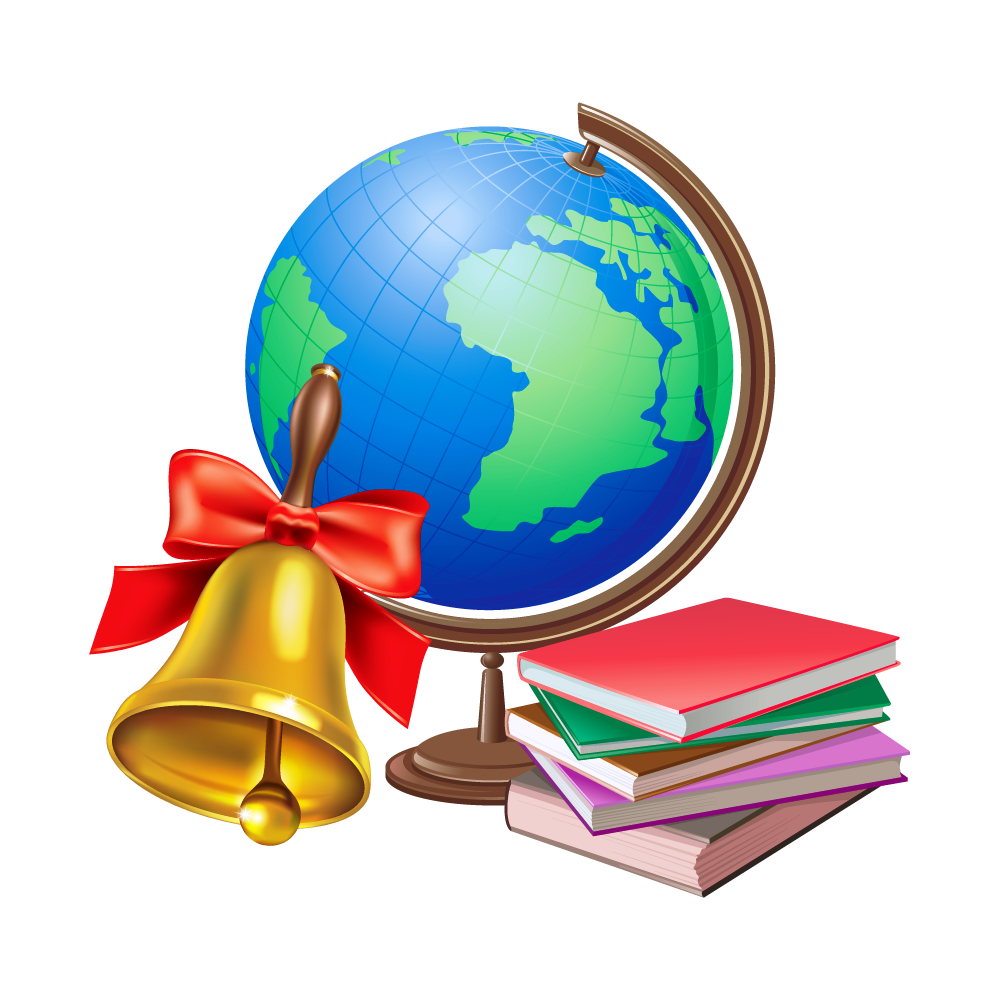 Список _____классаСоциальный паспорт классаКласс: ___________Классный руководитель: ____________________________________________Социальный педагог: _______________________________________________Количество учащихся ____Количество девочек______.; мальчиков_____Год рождения детей________Воспитываются:-в полной семье____-в неполной семье____-одинокой матерью___-матерью – вдовой___-отцом – вдовцом__-опекуном___ 3. состав семей:-с одним ребёнком___-с двумя детьми___-с тремя детьми ___-более трех детей___4. семьи «группы риска»:5. общее количество родителей: ___-из них неработающих___6. образование родителей:Имеют высшее образование: ____-Среднее специальное: ____-Среднее: ______-Неполное среднее: _____7. место жительства:-собственный дом___-отдельная благоустроенная квартира____-коммунальная квартира_____-общежитие____-не имеют жилья___8. дополнительные сведения о семьях:-имеют статус беженцев-родители-инвалиды___                                                                                 Сведения о родителях Состав родительского комитетаПредседатель __________________________________________Учебный сектор_________________________________________Трудовой сектор_______________________________________Культмассовый сектор_______________________________________Казначей _________________________________________________Попечительский свет:__________________________________________________________________________________________________________________________________________________________________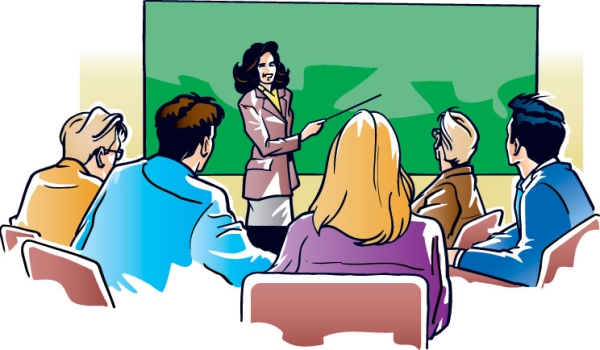 Родительские собрания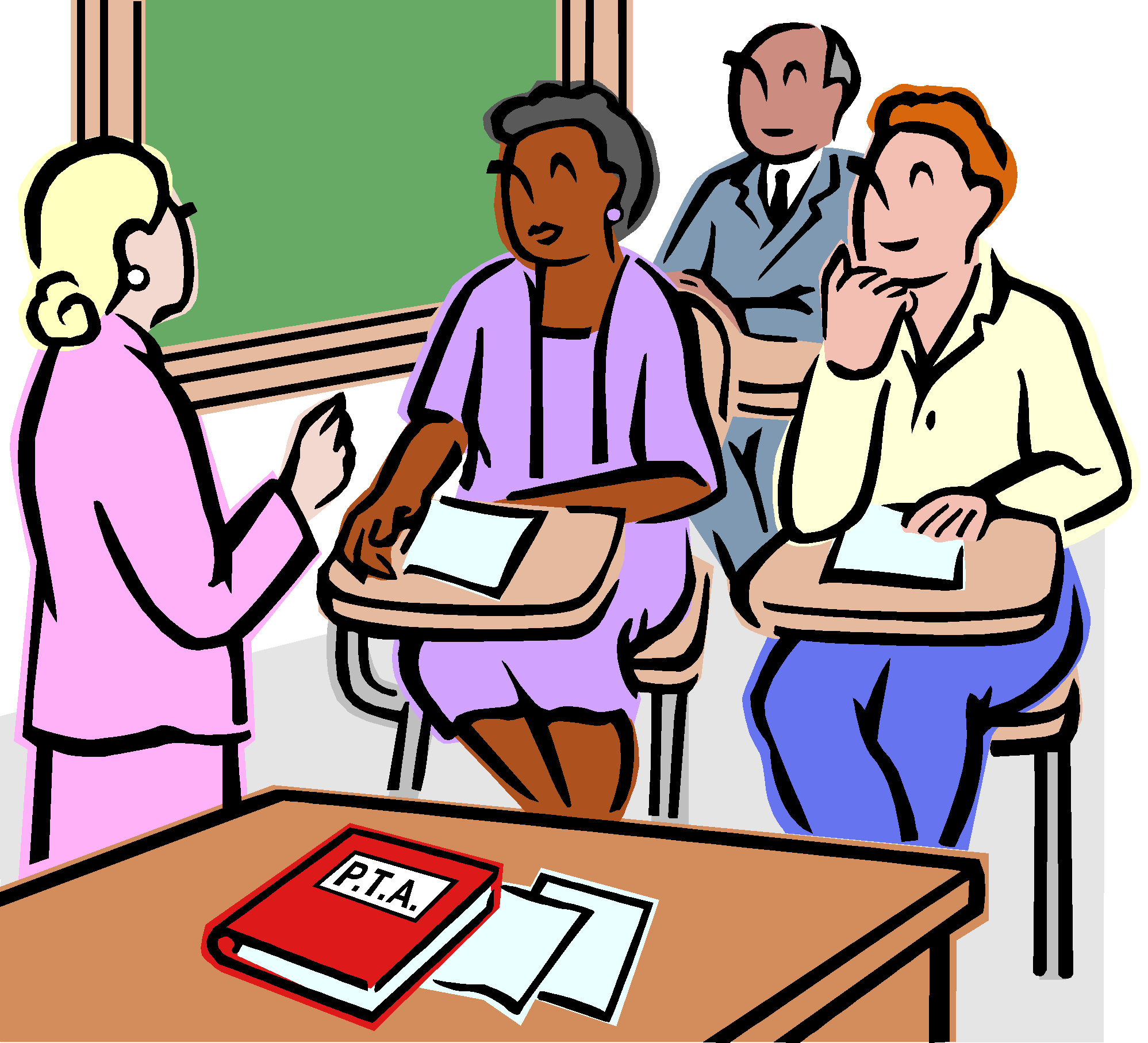 №№ лч.делаФИО ученикаДата рождения Домашний адрес Свидетельство о рождении СНИЛС12345678910111213№ФИ учащегосяФИО родителей Место работы, должность№ тел.1122334455667788991010111112121313№Тема Дата 12345